 		Задание по физике 9 кл на 3 урока (27.04-30.04).      Срок сдачи: 28 апреля 1 урок. Тема: «Ядерные реакции. Термоядерные реакции». Для ознакомления с темой предлагается прочитать п. 58 и п.62  и посмотреть видеофрагменты:https://youtu.be/PZP8loegU-khttps://youtu.be/TztAOjm69m4Сделать записи в тетради, а именно:Определение «ядерная реакция, термоядерная реакция, цепная реакция»Привести по одному примеру такой реакции.Где наблюдаются реакции?Расчет количества энергии, выделившейся в ядерной реакции.Расчет количества энергии определяется по формуле:Q=с2 [(m1 + m2 )-( m3 + m4 )], где m1 и m2  - массы химических элементов, участвующих в реакции; m3 и m4 - массы химических элементов, являющихся продуктами  реакции.При решении заданий массы элементов нужно брать в а.е.м,  с2 = 931 МэВ/а.е.м.  а количество энергии в МэВ. Массы химических элементов возьмите из таблицы Менделеева или из нижеприведенной таблицы.2 урок. Тема: «Период полураспада. Закон радиоактивного распада». ». Для ознакомления с темой предлагается прочитать п.61 со с.258 просмотреть видеофрагмент   https://youtu.be/iuEbEzYC7U0 , сделать записи по теоретическому материалу в своей тетради.Выполните задание на тему: «Период полураспада. Закон радиоактивного распада». Рассчитайте число нераспавшихся атомов селена и йода. Если период полураспада селена 120 суток, а йода 8 суток. Время, за которое происходило наблюдение составило 240  суток для селена и 24 дня для йода. Начальное число нераспавшихся ядер того и другого элемента 400 штук.Определите число распавшихся ядер за этот промежуток времени.3 урок. Самостоятельная работа по теме: «Расчет количества энергии, выделившейся в ядерной реакции».Задания.Запишите уравнение любой реакции альфа распада и рассчитайте количество энергии, выделившейся в результате распада. Определите название реакции.Запишите уравнение любой реакции  бета распада и рассчитайте количество энергии, выделившейся в результате распада. Определите название реакции.Запишите уравнение любой ядерной реакции, в которой происходит слияние ядер и образуются другие элементы.  Рассчитайте количество энергии, выделившейся в результате распада. Определите название реакции. Для выполнения заданий посмотрите видеофрагмент                          https://youtu.be/78reRf0HQWA и воспользуйтесь следующей информацией:- расчет количества энергии выполните по формулеQ=с2 [(m1 + m2 )-( m3 + m4 )], где m1 и m2  - массы химических элементов, участвующих в реакции; m3 и m4 - массы химических элементов, являющихся продуктами  реакции.При решении заданий массы элементов нужно брать в а.е.м,  с2 = 931 МэВ/а.е.м.  а количество энергии в МэВ. Массы химических элементов возьмите из таблицы Менделеева или из нижеприведенной таблицы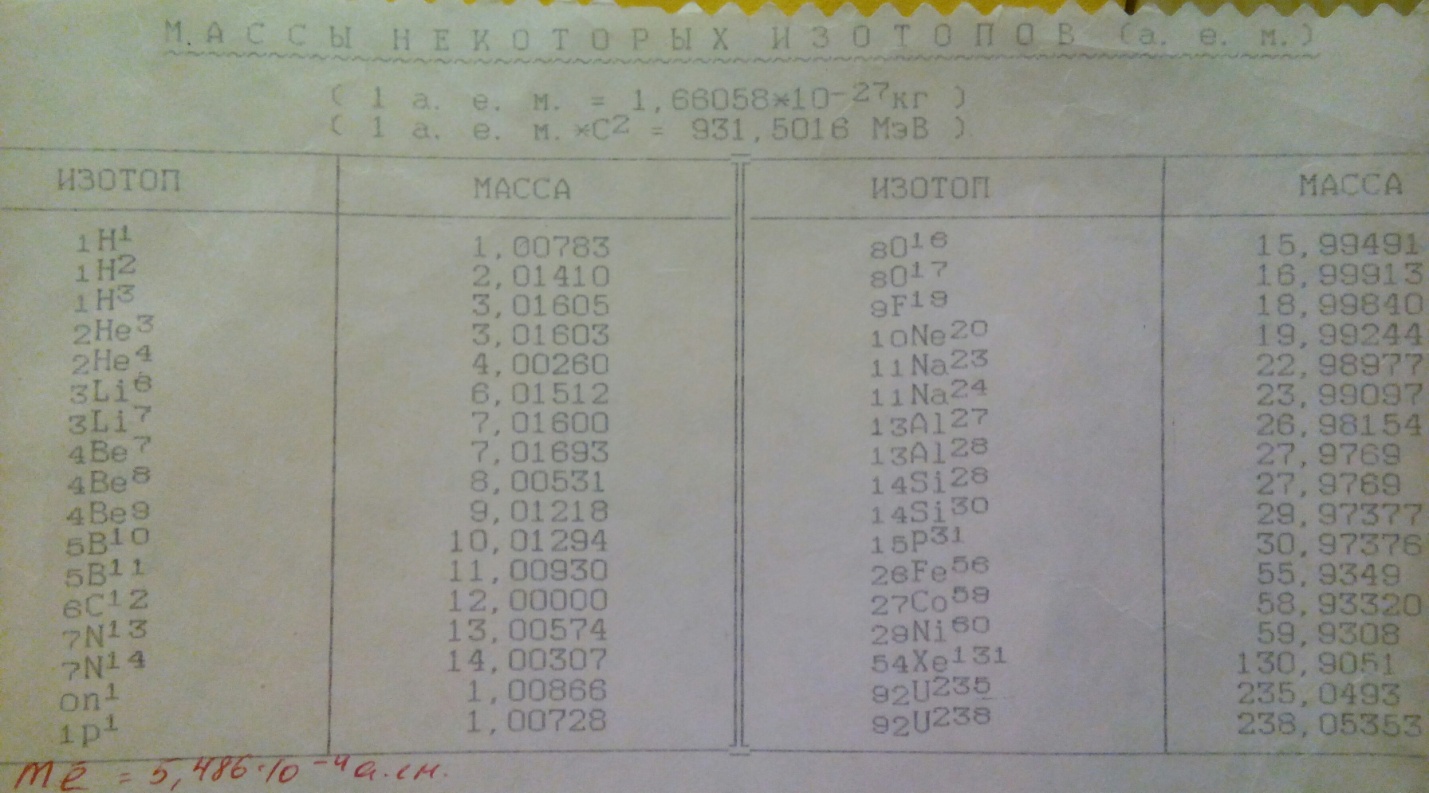 Если Q получилось положительное, то реакция называется экзотермическая, если Q отрицательное, то реакция называется эндотермическая.Сравните полученные значенияФорма контроля: оценка за самостоятельную работу.   Выполните задание письменно (на двойном листочке, на лицевой стороне которого напишите: Самостоятельная работа по теме…   ученицы(ка) … класса средней школы № 25  ….. Фамилия Имя»).                                                     Конспекты сдавать не нужно.